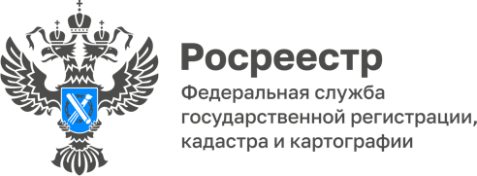 Публичная кадастровая карта: все о пользе сервисаПубличная кадастровая карта – электронный сервис Росреестра, отражающий сведения Единого государственного реестра недвижимости (ЕГРН), с помощью которого можно просматривать информацию в режиме онлайн. Сервис находится в свободном доступе, при этом регистрироваться не нужно.С помощью сервиса можно найти общедоступную информацию об объектах, сведения о которых содержатся в ЕГРН: земельные участки, объекты капитального строительства, зоны с особыми условиями использования территорий, территориальные зоны. Поиск может проводиться по кадастровому номеру объекта или по его адресу.«Публичная кадастровая карта» доступна на главной странице сайта Росреестра и в разделе «Электронные услуги и сервисы». За счет удобного интерфейса «Публичная кадастровая карта» понятна в использовании даже для тех граждан, кто не имеет опыта работы с ней. Пошаговая инструкция поможет с легкостью осуществить необходимые действия на карте», - поясняет заместитель руководителя Управления Росреестра по Астраханской области Дмитрий Никулин.По каждому объекту недвижимости можно узнать общую информацию, в том числе площадь, кадастровую стоимость, форму собственности. «С помощью сервиса можно без труда найти интересующий объект недвижимости и получить основные сведения о нем. Для этого достаточно навести курсор на любую точку карты или выполнить поиск по одному из доступных параметров (кадастровый номер, географические координаты объекта и адрес)», - разъясняет заместитель директора филиала ППК «Роскадастр» по Астраханской области Екатерина Синявина.Также, ресурс позволяет увидеть границы земельного участка и смежных с ним земельных участков (если сведения о границах внесены в ЕГРН), визуально оценить расположение земельного участка на местности. Кроме того, панель «Управление картой» позволяет выделить цветом территориальные зоны, зоны с особыми условиями использования территории, лесничества и лесопарки. Благодаря этому пользователь может увидеть, не попадает ли земельный участок в особо охраняемые зоны и, таким образом, узнать, не наложены ли на участок ограничения. Земельные участки, не поставленные на кадастровый учет, а также участки без установленных границ на «Публичной кадастровой карте» не отображаются. Кроме этого, на базе «Публичной кадастровой карты» работают единые информационные ресурсы «Земля для стройки» и «Земля для туризма», с помощью которых предприниматели и потенциальные инвесторы могут подобрать территории для жилищного строительства и сферы туризма Обращаем внимание, информация, представленная на публичной кадастровой карте, является справочной и позволяет получить лишь предварительную информацию об объекте. При заключении сделок с недвижимостью гражданам следует запрашивать юридически значимую информацию о недвижимости в виде выписки из ЕГРН.Материал подготовлен Управлением Росреестра и филиалом ППК «Роскадастр» по Астраханской областиКонтакты для СМИ: Телефон: +7(8512) 51 34 70Электронная почта: pressd_30@r30.rosreestr.ru Сайт: https://rosreestr.gov.ru
Мы в одноклассниках: https://ok.ru/group57442898411746Мы в телеграм: https://t.me/rosreestr30Мы в контакте: https://m.vk.com/rosreestr30